GolemIn Jewish mysticism a human animated statue. The legend is created by brothers Grimm. On his forhead was writed emet that means true. To stop Golem you need to clear the first letter from the word and that made word met and that mean death. And if you want to turn on Golem you need šém (it was parchment, small ball, on the šém was written the magic words) you put it to the hole that was somewhere on his body. He only listens to the person who alived him but he doesn´t listen to other people. 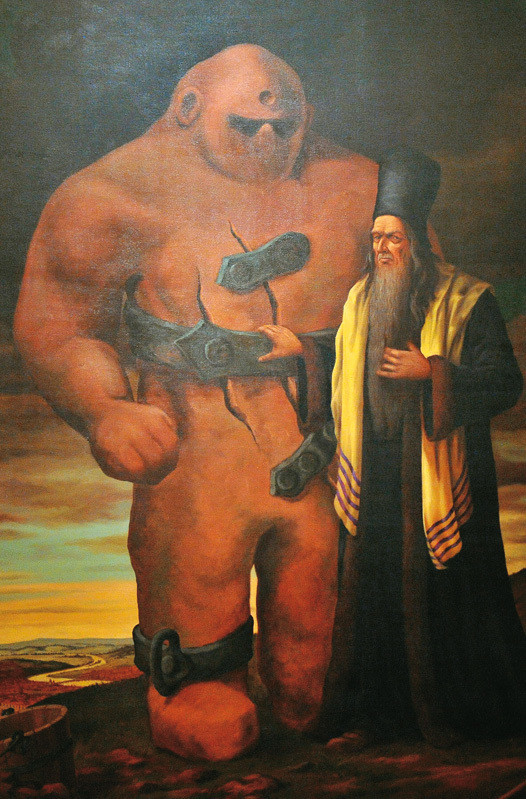 